PENERAPAN EDUKASI KESEHATAN TENTANG CARA PENCEGAHAN PENULARAN TUBERKULOSIS PARU PADA PASIEN DAN KELUARGA PASIEN DI WILAYAH KERJA PUSKESMAS PUTRI AYU KOTA JAMBIKARYA TULIS ILMIAH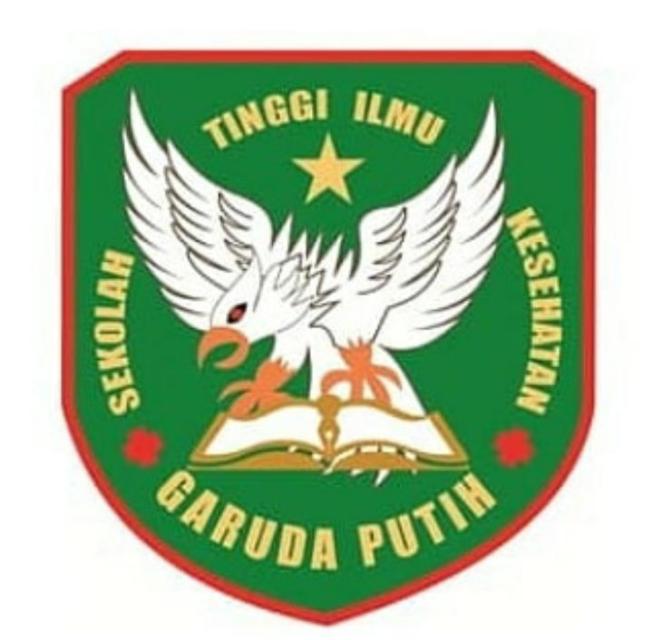 DISUSUN OLEH :INTAN KUMALA SARI BR. MARBUN2020.21.1585PRODI D-III KEPERAWATANSEKOLAH TINGGI ILMU KESEHATAN GARUDA PUTIH JAMBITAHUN 2022/2023